Partner WorkP.E.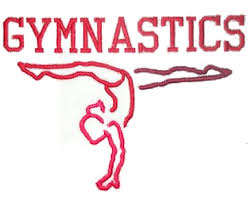 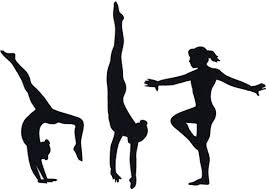 Christine RabacalCybelle Aznar